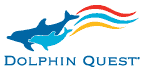 Junior Apprentice Application1. Please Print:	Date_____________________                                          Name	Birth date (Month/Date/Year)	Address	Parish _________________________ Postal Code __________________Home Phone __	_   Cell Phone ______________________Email _____________________________________________________________________School ___________________Grade ________ Parent(s) name(s) _____________________Can you swim?            Yes            No     Audition I will attend:		Saturday, October 6th, 2018	1pm - 3pm			  	 	Sunday, October 7th, 2018 		1pm - 3pmAll applicants MUST attend one of the above audition dates/times for further consideration in this program.If selected for the Junior Apprentice Programme, I will be able to attend the mandatory orientation on Saturday, October 20th, 2018 time TBD.    Yes            No2. Please answer the following questions, using complete sentences, on a separate sheet of paper. What work or volunteer experience do you have?What other activities are you currently involved in?What do you hope to gain from participating in the Junior Apprentice Program?Why would you like to learn about and work with dolphins?3. Please attach the following items to the application (above information and answers to your questions):Written letter of permission from a parent or guardianLetter of recommendation (from a non-family member) from past work/volunteer experience and/or character referenceCopy of most recent academic record to show you are in good standingApplication deadline: Friday, September 21st, 2018, by 6pm.  
(Only completed applications will move on to the audition round of the selection process. Please ensure your application contains all required information/forms from Sections 1, 2 and 3 of this application.) Notification for successful applicants will happen by October 14th, 2018. The program begins on November 3rd, 2018, and continues until September 1st, 2019.Please return your completed applications to Orla Mc Donnell, Trainer /Junior Apprentice Coordinator. Forms can be e-mailed or hand delivered to our facility.Dolphin Quest Bermuda	441-234-4464 ext.108PO Box MA 367	(fax) 441-234-4992Sandys, MA BX, Bermuda	omcdonnell@dolphinquest.com		